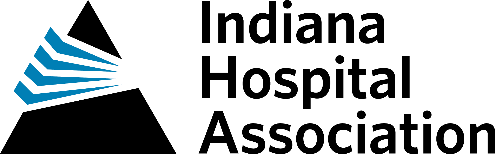 Medicare and Medicaid Recovery Auditor NewsletterMarch/April 2016If there are any RAC concerns that need to be addressed with CGI, HMS, Truven Health Analytics, OMPP or CMS, please contact Terry Cole, IHA Vice President, at tcole@ihaconnect.org 317-423-7741.***************************************************************************************************************CGI NEWSSince the posting of the new ADR limits on the provider portal, CGI initiated ADR rounds in late February.  Providers can view their facility specific ADR limits by logging on to the provider portal.  The limits are displayed by NPI and Bill Type. Two new issues have been approved for review that impact Hospitals.  Both of the issues are for outpatient claims related to units of service for specific drugs – Bortezomib (Velcade) and Azacitidine (Vidaza).There have been several enhancements to the provider portal. CGI has updated the schedule information to include future ADR dates.  ADRs were sent on April 4, 2016 and the next round is scheduled for May 19, 2016.  CGI’s accuracy rates for December, January and February were 95%, 85%, and 86% respectively. The Recovery Auditor (RA) scope of work program improvements includes a requirement that the RA maintain an accuracy rate of at least 95%.  According to CGI these accuracy rate results are currently under review. CGI reports that the average time for completion of discussion period reviews is 10.6 days. As of January 1, 2016, the Quality Improvement Organizations (QIO) assumed responsibility for all patient status reviews.  Please note that KEPRO is the Beneficiary and Family Centered Care QIO (BFCC-QIO) for Indiana. CMS reported to Congress a total of over nine (9) billion dollars in overpayments collected and less than one (1) billion returned in underpayments; attributed to the recovery audit program from fiscal year 2010 through 2015.  Fiscal years run from October 1 of the previous calendar year, to September 30 of the next year.***************************************************************************************